4月25日晚，霸州镇环保所对辖区搅拌站和餐饮油烟进行夜查，同时组织雾炮车辆对上风向进行作业，全力降低污染指数。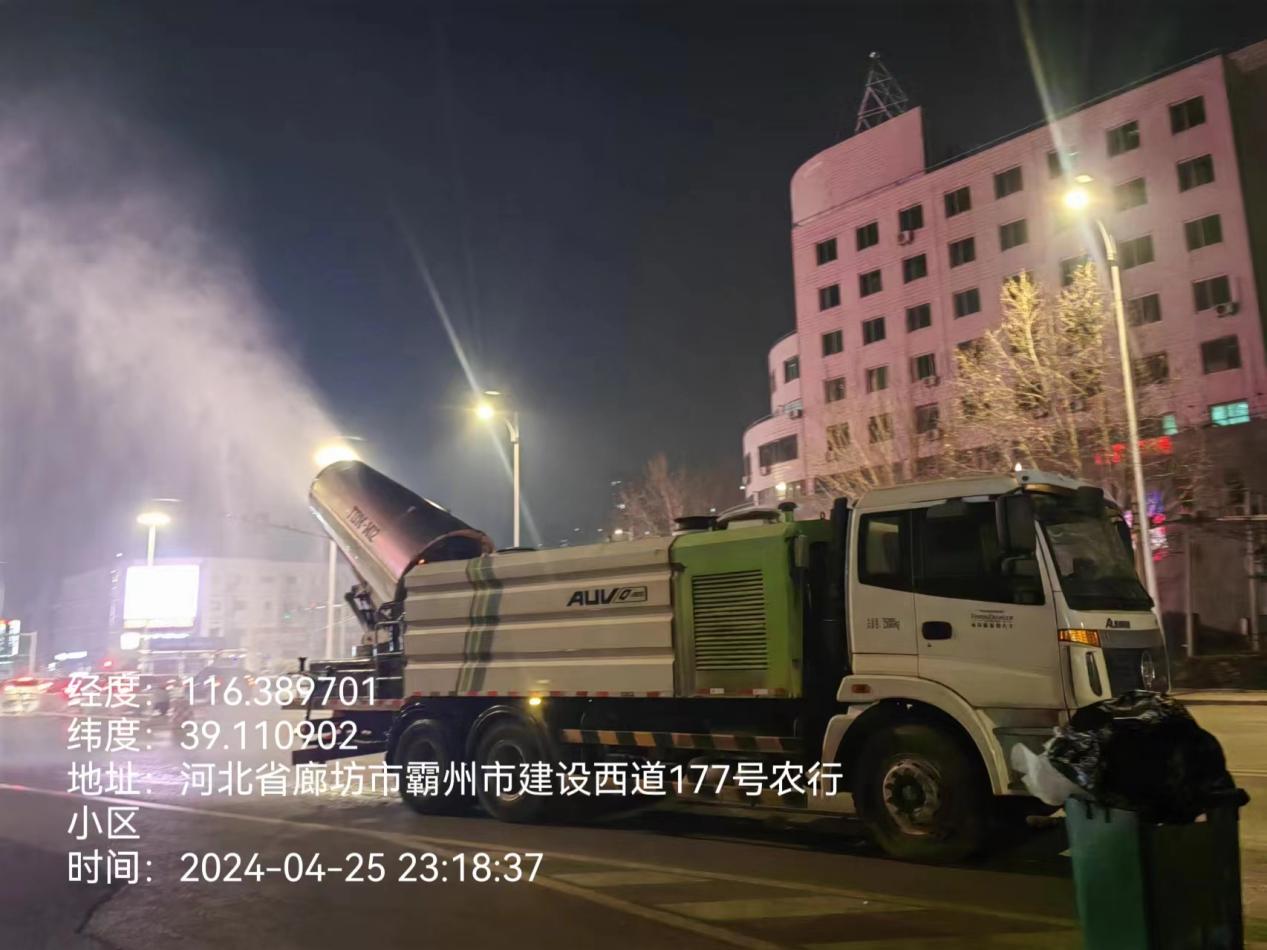 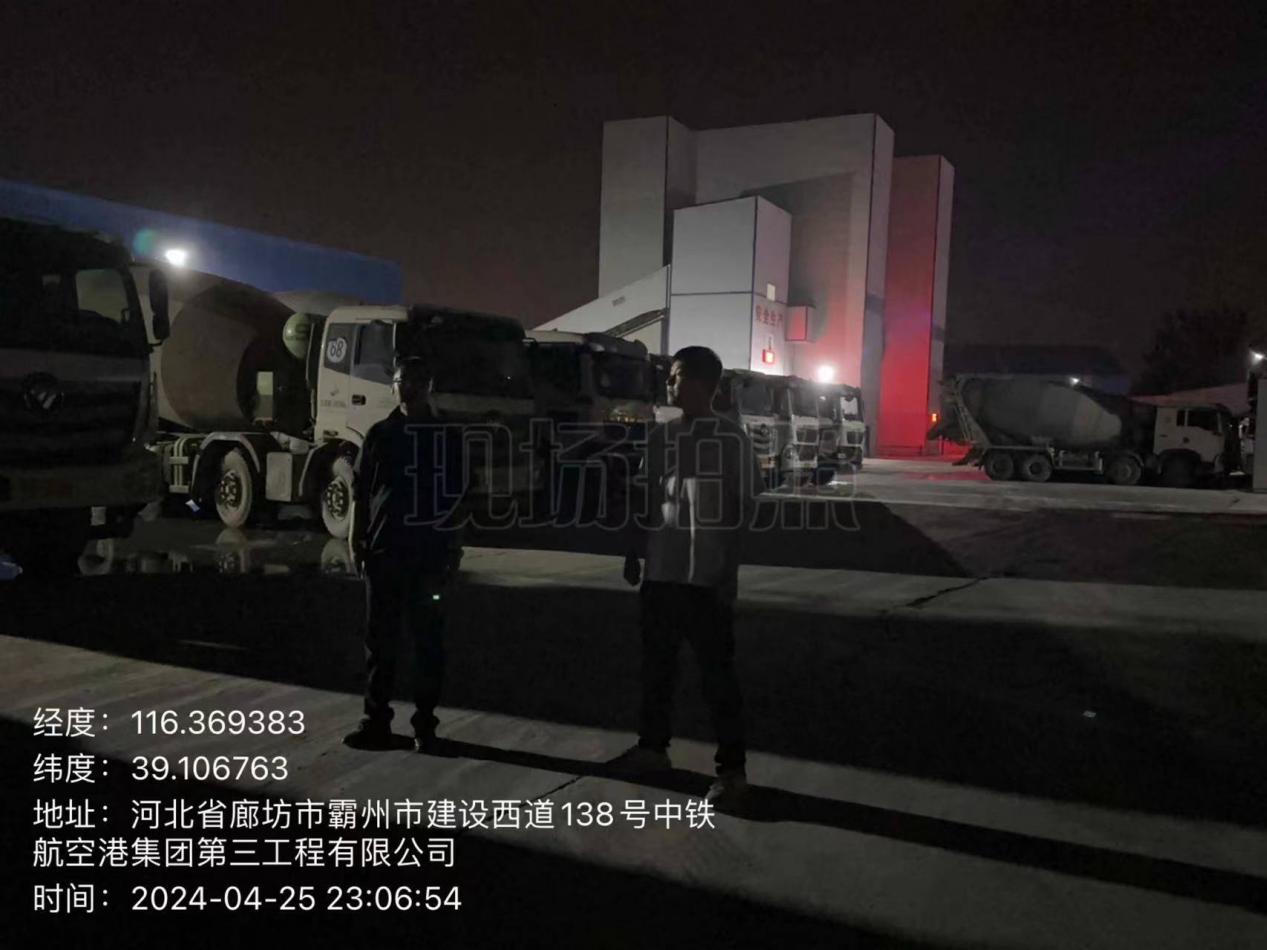 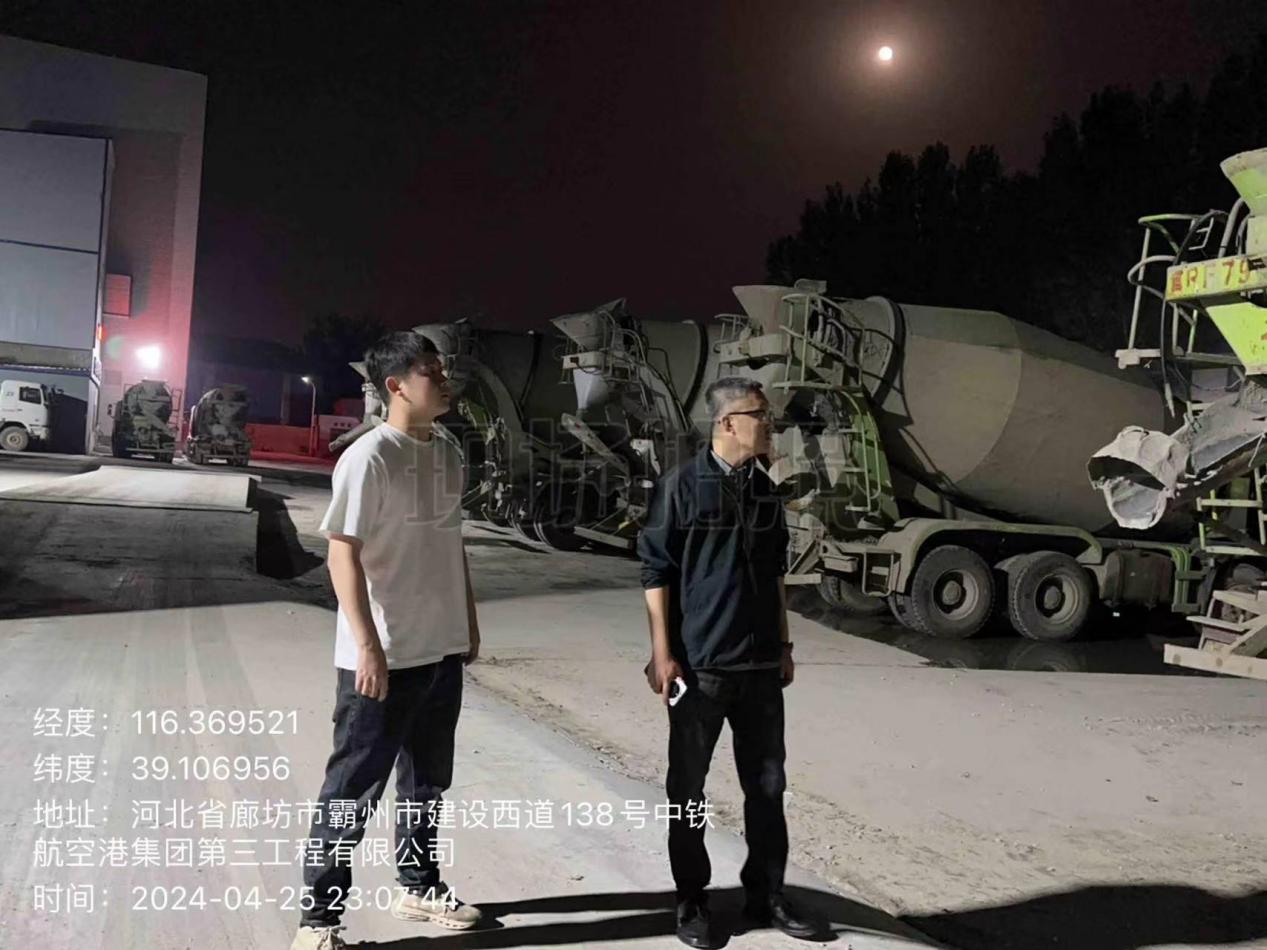 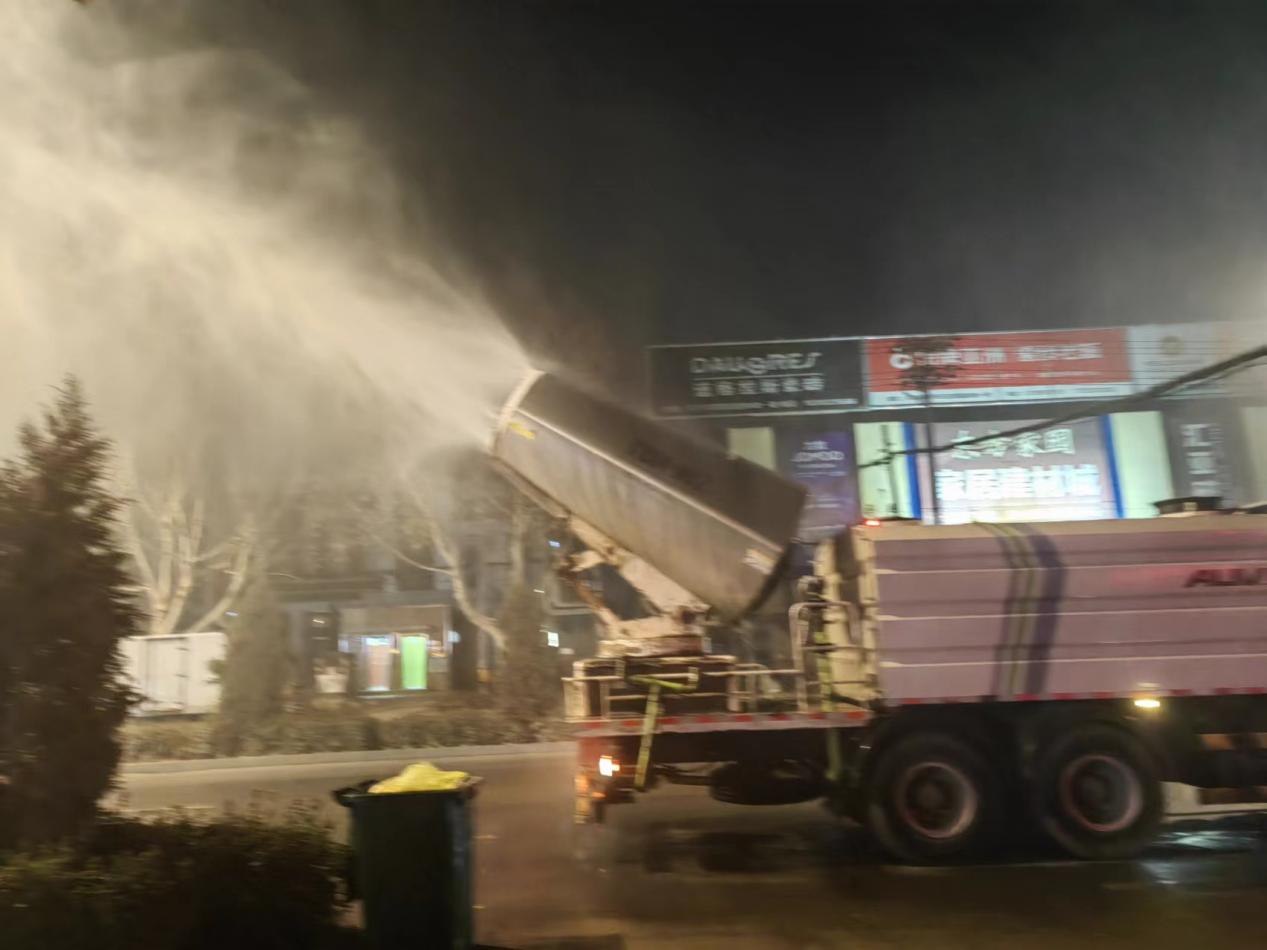 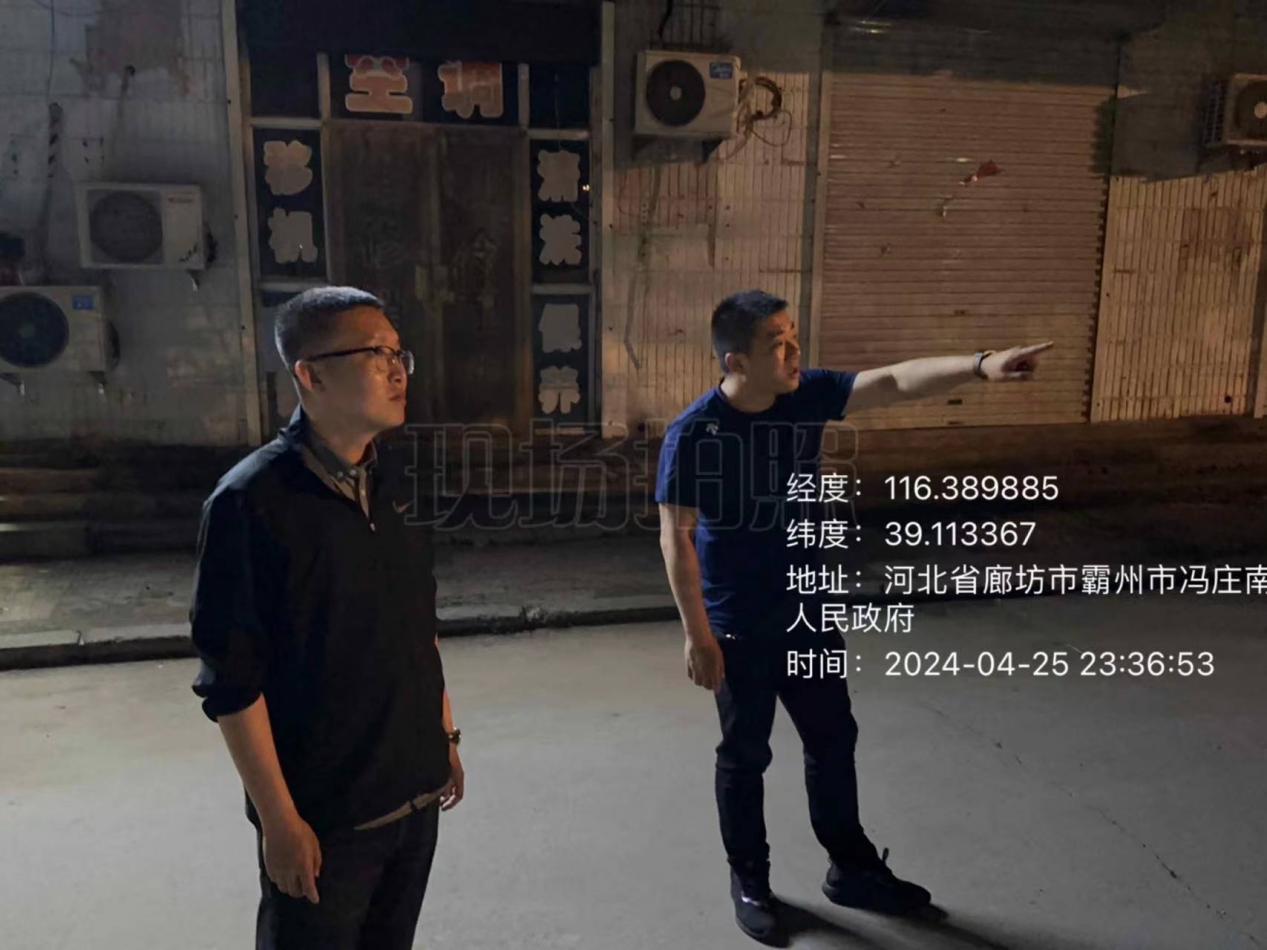 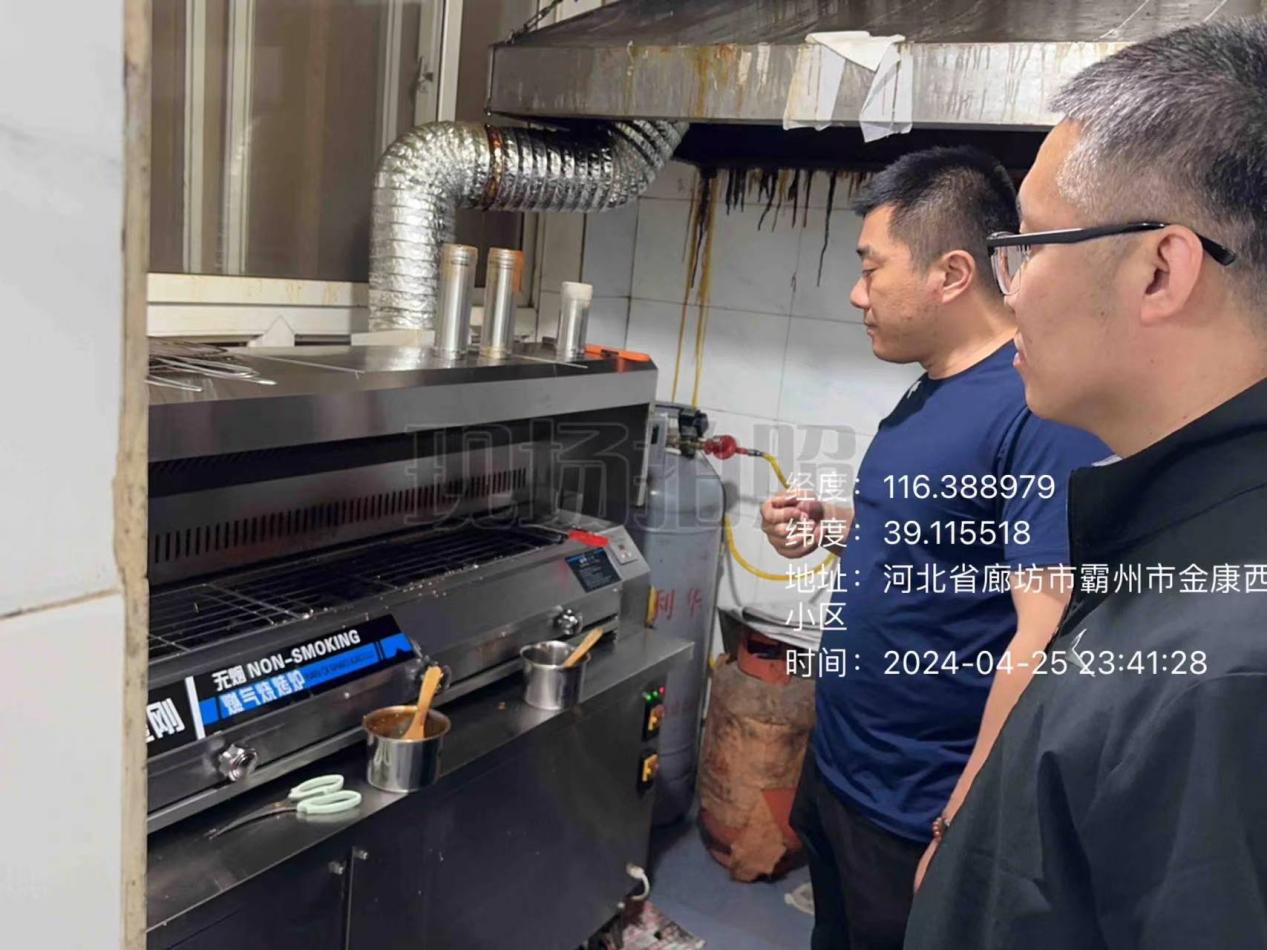 